代理机构比选随机抽取中选人报告比选人：    自贡市高新城市投资开发有限公司  (盖单位电子签章)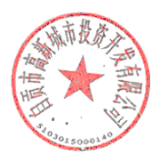 2022年10月13日 14时53分一、随机抽取中选人现场监督人员名单比选时间: 2022年10月13日            地点: 自贡高新区板仓工业园区注： 1.本表从全国公共资源交易平台(四川省)(http://ggzyjy.sc.gov.cn )打印，没有列入上表的招标代理机构，不能作为申请人参加比选。 2.序号是申请人在全国公共资源交易平台(四川省)参加比选，由全国公共资源交易平台(四川省)自动生成的号码。三、资格审查未通过的申请人名单注： 1.资格审查未通过的申请人，不应进入随机抽取的申请人名单。 2.比选人应详细说明资格审查未通过的原因。四、进入随机抽取的申请人名单(从全国公共资源交易平台(四川省)获取)注：除资格审查未通过的申请人不应进入随机抽取的申请人名单外，其他的申请人都进入“随机抽取的申请人名单”。五、随机抽取的中选人名单注： 1.“随机抽取计算机操作人员”只能一人，应是比选人单位的人员。              2.在比选人随机抽取中选人后，申请人可以通过全国公共资源交易平台(四川省) 查询自己是否中选。单  位姓  名职  务联系电话自贡市高新城市投资开 发有限公司郑旭东职员0813­8211428序号申请人申请时间拟任项目负责人拟任项目负责人1成都腾跃建设工程项目管理有限公司2022年10月10日 10时24分邱香思       51068119880831482802883263597159287079532四川兴泉工程项目管理有限公司2022年10月09日 12时05分袁宇        510112198708070715186157770093四川天和佳建筑工程有限公司2022年10月10日 10时50分何花        421023198304208522028602806184达信建设发 展有限公司2022年10月12日 22时33分李茂霞510321198907081289028-62507515189809624495四川省富盛 工程项目管 理有限公司2022年10月12日 09时13分邓余海511025198103225814028-84352226134085522316四川展新工程咨询有限公司2022年10月10日 11时15分133207400527河北筑城工程招标咨询有限公司2022年10月10日 14时16分刘学璞130105196803272119152081878368四川鹏宸项目管理有限公司2022年10月12日 10时24分邹宇婷510322198812280046184821941969融汇项目管 理有限公司2022年10月09日 14时18分高慧5103111993062123880813-53577701811142345010华新项目管理集团有限公司2022年10月12日 09时55分张中山430426196603100055028-61691838028-6169183811中科旭日建设集团有限公司2022年10月12日 16时01分魏元坤510823198702040037028-850553661870811376612重庆大正建设工程经济技术有限公2022年10月09日 20时48分刘华娟510103196410213482028-866699851828005434213四川标源招标代理有限公司2022年10月10日 22时00分罗婧芸       5115221989120803421398194300214四川和达建设工程有限公司2022年10月10日 09时11分岳永东       6222231987120856121598212804015四川军贤工程项目管理有限公司2022年10月09日 09时40分余小军       510123198410171977028-869589181819070387916鸿利项目管 理有限公司2022年10月12日 09时38分1730809688317中科标禾工程项目管理有限公司2022年10月09日 15时10分曾文奇       51012519760814581X1354131188818建融建设管理集团有限责任公司2022年10月12日 09时52分万仕聪       51032219821025202113398179494序号申请人资格审查未通过的原因资格审查未通过的原因1成都腾跃建设工程项目管理有限公司不满足比选公告3.1要求不满足比选公告3.1要求2四川兴泉工程项目管理有限公司不符合比选公告3.1要求不符合比选公告3.1要求3四川天和佳建筑工程有限公司不满足比选公告3.3要求不满足比选公告3.3要求4达信建设发展有限公司未提供申请人业绩、项目负责人业绩、人员等资料未提供申请人业绩、项目负责人业绩、人员等资料5河北筑城工程招标咨询有限公司不满足比选公告3.3要求不满足比选公告3.3要求6四川鹏宸项目管理有限公司不符合比选公告3.1要求不符合比选公告3.1要求7融汇项目管理有限公司不满足比选公告3.2要求不满足比选公告3.2要求8华新项目管理集团有限公司不符合比选公告3.1及3.2要求不符合比选公告3.1及3.2要求9中科旭日建设集团有限公司不满足比选公告3.3要求不满足比选公告3.3要求10重庆大正建设工程经济技术有限公司不符合比选公告3.1要求不符合比选公告3.1要求11四川标源招标代理有限公司不满足比选公告3.3要求不满足比选公告3.3要求12四川和达建设工程有限公司不符合比选公告3.3要求不符合比选公告3.3要求13四川军贤工程项目管理有限公司不符合比选公告3.3要求不符合比选公告3.3要求14鸿利项目管理有限公司不符合比选公告3.3要求不符合比选公告3.3要求15中科标禾工程项目管理有限公司不满足比选公告3.2要求不满足比选公告3.2要求16建融建设管理集团有限责任公司不符合比选公告3.3要求不符合比选公告3.3要求现场监督人员(姓名)：  郑旭东系方式：0813-8211428现场监督人员(姓名)：  郑旭东系方式：0813-8211428现场监督人员(姓名)：  郑旭东系方式：0813-8211428联随机编号申请人2四川省富盛工程项目管理有限公司1四川展新工程咨询有限公司随机抽取计算机操作人员姓名：罗老师                职务：职员                   单位：自贡市高新城市投资开发有限公司随机抽取的中选人四川展新工程咨询有限公司拟任项目负责人姓名：公民身份号码：现场监督人员郑旭东备  注：备  注：